CODE.ORG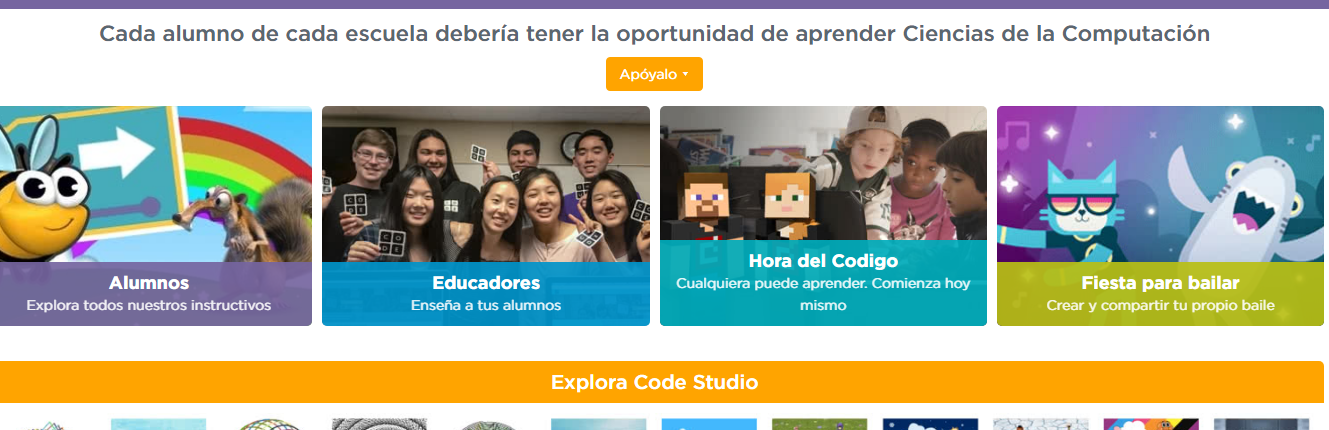 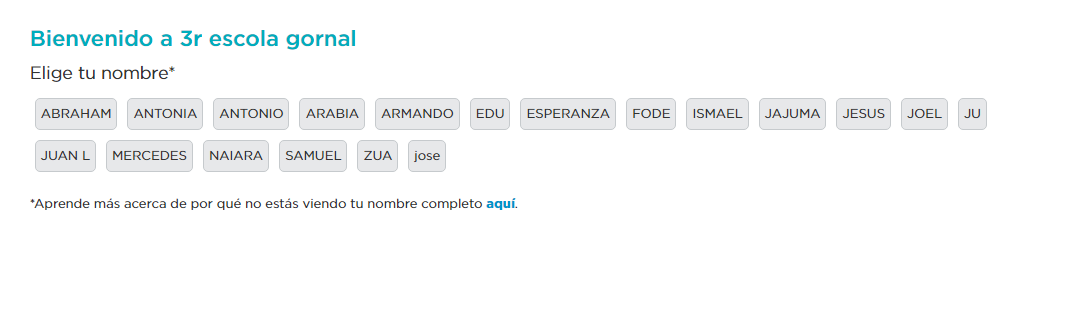 https://studio.code.org/sections/CHJLRV